О порядке сообщения депутатами Совета сельского поселения Разинский сельсовет муниципального района Федоровский район Республики Башкортостан о возникновении личной заинтересованности при осуществлении своих полномочий, которая приводит или может привести к конфликту интересовВ целях реализации положений статьи 12.1 Федерального закона от 25 декабря 2008 года № 273-ФЗ «О противодействии коррупции» и в соответствии со статьей 12.3 Закона Республики Башкортостан от 18 марта 2005 года № 162-з «О местном самоуправлении в Республике Башкортостан» Совет сельского поселения Разинский сельсовет муниципального района Федоровский район Республики Башкортостан решил:1. Утвердить Положение о порядке сообщения депутатами Совета сельского поселения Разинский сельсовет муниципального района Федоровский район  Республики Башкортостан о возникновении личной заинтересованности при осуществлении своих полномочий, которая приводит или может привести к конфликту интересов, согласно приложению к настоящему Решению.2. Настоящее решение обнародовать путем размещения в здании Администрации сельского поселения Разинский сельсовет муниципального района Федоровский район Республики Башкортостан и разместить на официальном сайте администрации сельского поселения Разинский сельсовет муниципального района Федоровский район Республики Башкортостан.	Глава сельского поселения 			     Н.В. Канарова3 октября 2016 года№ 12/86             Приложение к решению Совета сельского поселения Разинский сельсовет муниципального района Федоровский район Республики Башкортостанот 03.10.2016 года № 12/86Положение О порядке сообщения депутатами Совета сельского поселения Разинский сельсовет муниципального района Федоровский район Республики Башкортостан о возникновении личной заинтересованности при осуществлении своих полномочий, которая приводит или может привести к конфликту интересов1. Настоящим Положением определяется порядок сообщения депутатами Совета сельского поселения Разинский сельсовет  муниципального района Федоровский район Республики Башкортостан (далее – Депутаты) о возникновении личной заинтересованности при осуществлении своих полномочий, которая приводит или может привести к конфликту интересов.2. Депутаты обязаны в соответствии с законодательством Российской Федерации о противодействии коррупции сообщать о возникновении личной заинтересованности при осуществлении своих полномочий, которая приводит или может привести к конфликту интересов, а также принимать меры по предотвращению или урегулированию конфликта интересов.Сообщение оформляется в письменной форме в виде уведомления 
о возникновении личной заинтересованности при осуществлении своих полномочий, которая приводит или может привести к конфликту интересов         (далее - уведомление).3. Депутаты направляют в Комиссию по контролю за достоверностью сведений о доходах, расходах, об имуществе и обязательствах имущественного характера, представляемых депутатами Совета сельского поселения Разинский сельсовет  муниципального района Федоровский район Республики Башкортостан, а также по урегулированию конфликта интересов (далее – Комиссия) уведомление, составленное по форме согласно приложению к настоящему Положению. 4. Уведомление подлежит регистрации в общем порядке. Депутату выдается копия уведомления с отметкой о его регистрации в день получения уведомления.5. Комиссия рассматривает уведомление в срок не позднее 10 рабочих дней со дня регистрации уведомления. В случае направления запросов, указанных в пункте 6 настоящего Положения уведомление рассматривается в срок не позднее 45 дней со дня регистрации уведомления. Указанный срок может быть продлен, но не более чем на 30 дней.6. Комиссия в ходе рассмотрения уведомлений имеет право получать в установленном порядке от депутатов, направивших уведомления, пояснения по изложенным в них обстоятельствам и направлять в установленном порядке запросы в федеральные органы государственной власти, органы государственной власти субъектов Российской Федерации, иные государственные органы, органы местного самоуправления и заинтересованные организации.7. Организационно-техническое и документационное обеспечение деятельности Комиссии при рассмотрении уведомлений осуществляются управляющим делами Администрации сельского поселения Разинский сельсовет муниципального района Федоровский район Республики Башкортостан.8.  Комиссией по результатам рассмотрения уведомлений принимается одно из следующих решений:а) признать, что при осуществлении своих полномочий депутатом, направившим уведомление, конфликт интересов отсутствует;б) признать, что при осуществлении своих полномочий депутатом, направившим уведомление, личная заинтересованность приводит или может привести к конфликту интересов;в) признать, что депутатом не соблюдались требования об урегулировании конфликта интересов.9. В случае принятия Комиссией решения, предусмотренного подпунктами «б» и «в» пункта 8 настоящего Положения, депутату даются рекомендации по принятию мер по предотвращению или урегулированию конфликта интересов в соответствии с законодательством Российской Федерации. Депутат обязан принять меры по предотвращению или урегулированию конфликта интересов.10. Решение Комиссии направляется председателю Совета сельского поселения Разинский сельсовет муниципального района Федоровский район Республики Башкортостан.Приложение к Положению о порядке сообщения депутатами Совета сельского поселения Разинский сельсовет  муниципального района Федоровский район Республики Башкортостан о возникновении личной заинтересованности при осуществлении своих полномочий, которая приводит или может привести к конфликту интересовВ Комиссию по контролю за достоверностью сведений о доходах, расходах, об имуществе и обязательствах имущественного характера, представляемых депутатами Совета сельского поселения Разинский сельсовет  муниципального района Федоровский район Республики Башкортостан, а также по урегулированию конфликта интересов                                                от _________________________________                            ___________________________________       (Ф.И.О., замещаемая должность)УВЕДОМЛЕНИЕ
о возникновении личной заинтересованности
при осуществлении полномочий, которая приводит или может привести к конфликту интересовСообщаю о возникновении у меня личной заинтересованности при осуществлении полномочий, которая приводит или может привести к конфликту интересов (нужное подчеркнуть).Обстоятельства, являющиеся основанием возникновения личной заинтересованности: ______________________________________________________Предлагаемые меры по предотвращению или урегулированию конфликта интересов: _______________________________________________________________Намереваюсь (не намереваюсь) лично присутствовать на заседании Комиссии при рассмотрении настоящего уведомления (нужное подчеркнуть).БАШ?ОРТОСТАН РЕСПУБЛИКА№Ы ФЕДОРОВКА РАЙОНЫ МУНИЦИПАЛЬ РАЙОНЫНЫ* РАЗИН АУЫЛ СОВЕТЫ АУЫЛ БИЛ2М2№Е СОВЕТЫСОВЕТ СЕЛЬСКОГО ПОСЕЛЕНИЯ РАЗИНСКИЙ СЕЛЬСОВЕТ  МУНИЦИПАЛЬНОГО РАЙОНА ФЕДОРОВСКИЙ РАЙОН РЕСПУБЛИКИ БАШКОРТОСТАН?АРАРКлючевка ауылы?АРАРКлючевка ауылыРЕШЕНИЕд.Ключевка«»20г.(подпись лица, направляющего уведомление)(расшифровка подписи)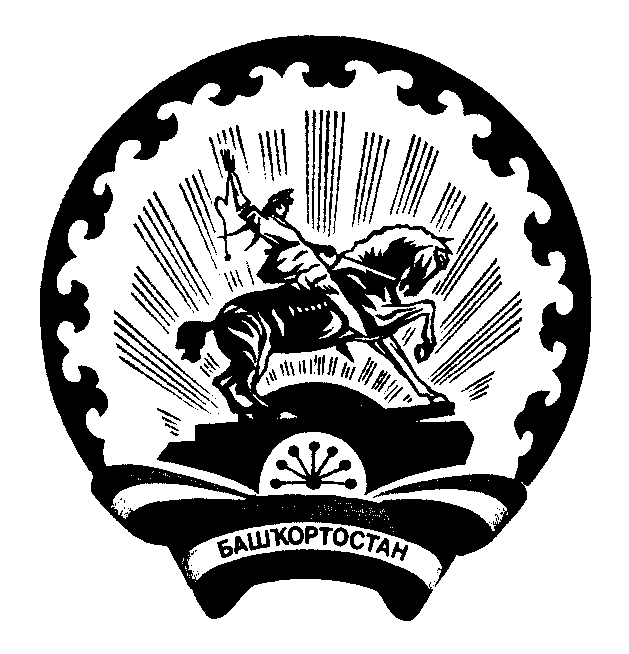 